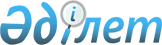 2018-2020 жылдарға арналған Сұлутөбе ауылдық округінің бюджеті туралы
					
			Мерзімі біткен
			
			
		
					Қызылорда облысы Шиелі аудандық мәслихатының 2017 жылғы 27 желтоқсандағы № 19/12 шешімі. Қызылорда облысының Әділет департаментінде 2018 жылғы 9 қаңтарда № 6139 болып тіркелді. Қолданылу мерзімінің аяқталуына байланысты тоқтатылды
      Қазақстан Республикасының 2008 жылғы 4 желтоқсандағы Бюджет кодексінің 9-1-бабына және "Қазақстан Республикасындағы жергілікті мемлекеттік басқару және өзін-өзі басқару туралы" Қазақстан Республикасының 2001 жылғы 23 қаңтардағы Заңының 6-бабына сәйкес Шиелі аудандық мәслихаты ШЕШІМ ҚАБЫЛДАДЫ:
      1. 2018-2020 жылдарға арналған Сұлутөбе ауылдық округінің бюджеті 1 қосымшаға сәйкес, оның ішінде 2018 жылға мынадай көлемдерде бекітілсін:
      1) кірістер - 97 757 мың теңге, оның ішінде;
      салықтық түсімдер - 1 802 мың теңге;
      салықтық емес түсімдер - 152 мың теңге;
      негізгі капиталды сатудан түсетін түсімдер - 0;
      трансферттердің түсімі - 95 803 мың теңге;
      2) шығындар - 97 757 мың теңге;
      3) таза бюджеттік кредиттеу - 0;
      бюджеттік кредиттер - 0;
      бюджеттік кредиттерді өтеу - 0;
      4) қаржы активтерімен операциялар бойынша сальдо - 0;
      қаржы активтерін сатып алу - 0;
      мемлекеттік қаржы активтерін сатудан түсетін түсімдер - 0;
      5) бюджет тапшылығы (профициті) - 0;
      6) бюджет тапшылығын қаржыландыру (профицитін пайдалану) - 0;
      қарыздар түсімі - 0; 
      қарыздарды өтеу - 0;
      бюджет қаражаттарының пайдаланылатын қалдықтары - 0.
      Ескерту. 1-тармақ жаңа редакцияда - Қызылорда облысы Шиелі аудандық мәслихатының 28.12.2018 № 34/6 шешімімен (01.01.2018 бастап қолданысқа енгізіледі).


      2. Аудандық бюджеттен ауылдық бюджетке берілетін субвенция мөлшері 2018 жылға 93 679 мың теңге;
      3. Осы шешім 2018 жылғы 1 қаңтардан бастап қолданысқа енгізіледі және ресми жариялауға жатады. 2018 жылға арналған Сұлутөбе ауылдық округінің бюджеті
      Ескерту. 1-қосымша жаңа редакцияда - Қызылорда облысы Шиелі аудандық мәслихатының 28.12.2018 № 34/6 шешімімен (01.01.2018 бастап қолданысқа енгізіледі). 2019 жылға арналған Сұлутөбе ауылдық округінің бюджеті 2020 жылға арналған Сұлутөбе ауылдық округінің бюджеті
					© 2012. Қазақстан Республикасы Әділет министрлігінің «Қазақстан Республикасының Заңнама және құқықтық ақпарат институты» ШЖҚ РМК
				
      Шиелі аудандық мәслихат
сессиясының төрағасы:

П. Маханбет

      Шиелі аудандық
мәслихат хатшысы:

Б. Сыздык
Шиелі аудандық мәслихатының 2017 жылғы "27" желтоқсандағы №19/12 шешіміне 1-қосымша 
Санаты
Санаты
Санаты
Санаты
Санаты
Сомасы, мың теңге
Сыныбы
Сыныбы
Сыныбы
Сыныбы
Сомасы, мың теңге
Кіші сыныбы
Кіші сыныбы
Кіші сыныбы
Сомасы, мың теңге
Атауы
Атауы
Сомасы, мың теңге
Кірістер
Кірістер
97757
1
Салықтық түсімдер
Салықтық түсімдер
1802
01
Табыс салығы 
Табыс салығы 
352
2
Жеке табыс салығы
Жеке табыс салығы
352
04
Меншiкке салынатын салықтар
Меншiкке салынатын салықтар
1450
1
Мүлiкке салынатын салықтар 
Мүлiкке салынатын салықтар 
73
3
Жер салығы 
Жер салығы 
170
4
Көлiк құралдарына салынатын салық 
Көлiк құралдарына салынатын салық 
1207
2
Салықтық емес түсiмдер
Салықтық емес түсiмдер
152
04
Мемлекеттік бюджеттен қаржыландырылатын, сондай-ақ Қазақстан Республикасы Ұлттық Банкінің бюджетінен (шығыстар сметасынан) қамтылатын және қаржыландырылатын мемлекеттік мекемелер салатын айыппұлдар, өсімпұлдар, санкциялар, өндіріп алулар
Мемлекеттік бюджеттен қаржыландырылатын, сондай-ақ Қазақстан Республикасы Ұлттық Банкінің бюджетінен (шығыстар сметасынан) қамтылатын және қаржыландырылатын мемлекеттік мекемелер салатын айыппұлдар, өсімпұлдар, санкциялар, өндіріп алулар
50
1
Мұнай секторы ұйымдарынан түсетін түсімдерді қоспағанда, мемлекеттік бюджеттен қаржыландырылатын, сондай-ақ Қазақстан Республикасы Ұлттық Банкінің бюджетінен (шығыстар сметасынан) қамтылатын және қаржыландырылатын мемлекеттік мекемелер салатын айыппұлдар, өсімпұлдар, санкциялар, өндіріп алулар
Мұнай секторы ұйымдарынан түсетін түсімдерді қоспағанда, мемлекеттік бюджеттен қаржыландырылатын, сондай-ақ Қазақстан Республикасы Ұлттық Банкінің бюджетінен (шығыстар сметасынан) қамтылатын және қаржыландырылатын мемлекеттік мекемелер салатын айыппұлдар, өсімпұлдар, санкциялар, өндіріп алулар
50
06
Басқа да салықтық емес түсiмдер
Басқа да салықтық емес түсiмдер
102
1
Басқа да салықтық емес түсiмдер
Басқа да салықтық емес түсiмдер
102
3
Негізгі капиталды сатудан түсетін түсімдер
Негізгі капиталды сатудан түсетін түсімдер
0
4
Трансферттердің түсімдері
Трансферттердің түсімдері
95803
02
Мемлекеттiк басқарудың жоғары тұрған органдарынан түсетiн трансферттер
Мемлекеттiк басқарудың жоғары тұрған органдарынан түсетiн трансферттер
95803
3
Аудандардың (облыстық маңызы бар қаланың) бюджетінен трансферттер
Аудандардың (облыстық маңызы бар қаланың) бюджетінен трансферттер
95803
Функционалдық топ
Функционалдық топ
Функционалдық топ
Функционалдық топ
Функционалдық топ
Сомасы, мың теңге
Функционалдық кіші топ
Функционалдық кіші топ
Функционалдық кіші топ
Функционалдық кіші топ
Сомасы, мың теңге
Бюджеттік бағдарламалардың әкімшісі
Бюджеттік бағдарламалардың әкімшісі
Бюджеттік бағдарламалардың әкімшісі
Сомасы, мың теңге
Бағдарлама
Бағдарлама
Сомасы, мың теңге
Атауы
Сомасы, мың теңге
Шығындар
97757
01
Жалпы сипаттағы мемлекеттiк қызметтер 
22712
1
Мемлекеттiк басқарудың жалпы функцияларын орындайтын өкiлдi, атқарушы және басқа органдар
22712
124
Аудандық маңызы бар қала, ауыл, кент, ауылдық округ әкімінің аппараты
22712
001
Аудандық маңызы бар қала, ауыл, кент, ауылдық округ әкімінің қызметін қамтамасыз ету жөніндегі қызметтер
22712
04
Бiлiм беру
22668
1
Мектепке дейiнгi тәрбие және оқыту
22668
124
Аудандық маңызы бар қала, ауыл, кент, ауылдық округ әкімінің аппараты
22668
004
Мектепке дейінгі тәрбиелеу және оқыту және мектепке дейінгі тәрбиелеу және оқыту ұйымдарында медициналық қызмет көрсетуді ұйымдастыру
22668
06
Әлеуметтiк көмек және әлеуметтiк қамсыздандыру
2885
2
Әлеуметтiк көмек
2885
124
Аудандық маңызы бар қала, ауыл, кент, ауылдық округ әкімінің аппараты
2885
003
Мұқтаж азаматтарға үйде әлеуметтік көмек көрсету
2885
07
Тұрғын үй-коммуналдық шаруашылық
2158
3
Елді-мекендерді көркейту
2158
124
Аудандық маңызы бар қала, ауыл, кент, ауылдық округ әкімінің аппараты
2158
008
Елді мекендердегі көшелерді жарықтандыру
1576
011
Елді мекендерді абаттандыру мен көгалдандыру
582
08
Мәдениет, спорт, туризм және ақпараттық кеңістiк
28825
1
Мәдениет саласындағы қызмет
28825
124
Аудандық маңызы бар қала, ауыл, кент, ауылдық округ әкімінің аппараты
28825
006
Жергілікті деңгейде мәдени-демалыс жұмыстарын қолдау
28825
12
Көлiк және коммуникациялар
15532
124
Қаладағы аудан, аудандық маңызы бар қала, кент, ауыл, ауылдық округ әкімінің аппараты
15532
1
Автомобиль көлiгi
15532
045
Аудандық маңызы бар қалаларда, ауылдарда, кенттерде, ауылдық округтерде автомобиль жолдарын күрделі және орташа жөндеу
15532
13
Басқалар
2977
9
Басқалар
2977
124
Аудандық маңызы бар қала, ауыл, кент, ауылдық округ әкімінің аппараты
2977
040
Өңірлерді дамытудың 2020 жылға дейінгі бағдарламасы шеңберінде өңірлерді экономикалық дамытуға жәрдемдесу бойынша шараларды іске асыруға ауылдық елді мекендерді жайластыруды шешуге арналған іс-шараларды іске асыру
2977
3. Таза бюджеттік кредит беру
0
4. Қаржы активтерімен жасалатын операциялар бойынша сальдо
0
5. Бюджет тапшылығы (профициті)
0
6. Бюджет тапшылығын қаржыландыру (профицитті пайдалану)
0
 7
Қарыздар түсімі
0
 16
Қарыздарды өтеу
0
8
Бюджет қаражатының пайдаланылатын қалдықтары
0
1
Бюджет қаражатының бос қалдықтары
0
1
Бюджет қаражатының бос қалдықтары
0Шиелі аудандық мәслихатының 2017 жылғы "27" желтоқсандағы №19/12 шешіміне 2-қосымша 
Санаты
Санаты
Санаты
Санаты
Санаты
Сомасы, мың теңге
Сыныбы
Сыныбы
Сыныбы
Сыныбы
Сомасы, мың теңге
Кіші сыныбы
Кіші сыныбы
Кіші сыныбы
Сомасы, мың теңге
Атауы
Атауы
Сомасы, мың теңге
Кірістер
Кірістер
101983
1
Салықтық түсімдер
Салықтық түсімдер
1584
01
Табыс салығы 
Табыс салығы 
32
2
Жеке табыс салығы
Жеке табыс салығы
32
04
Меншiкке салынатын салықтар
Меншiкке салынатын салықтар
1552
1
Мүлiкке салынатын салықтар 
Мүлiкке салынатын салықтар 
78
3
Жер салығы 
Жер салығы 
182
4
Көлiк құралдарына салынатын салық 
Көлiк құралдарына салынатын салық 
1291
2
Салықтық емес түсiмдер
Салықтық емес түсiмдер
163
01
Мемлекет меншігінен түсетін кірістер
Мемлекет меншігінен түсетін кірістер
109
5
Мемлекет меншігіндегі мүлікті жалға беруден түсетін кірістер
Мемлекет меншігіндегі мүлікті жалға беруден түсетін кірістер
109
04
Мемлекеттік бюджеттен қаржыландырылатын, сондай-ақ Қазақстан Республикасы Ұлттық Банкінің бюджетінен (шығыстар сметасынан) қамтылатын және қаржыландырылатын мемлекеттік мекемелер салатын айыппұлдар, өсімпұлдар, санкциялар, өндіріп алулар
Мемлекеттік бюджеттен қаржыландырылатын, сондай-ақ Қазақстан Республикасы Ұлттық Банкінің бюджетінен (шығыстар сметасынан) қамтылатын және қаржыландырылатын мемлекеттік мекемелер салатын айыппұлдар, өсімпұлдар, санкциялар, өндіріп алулар
54
1
Мұнай секторы ұйымдарынан түсетін түсімдерді қоспағанда, мемлекеттік бюджеттен қаржыландырылатын, сондай-ақ Қазақстан Республикасы Ұлттық Банкінің бюджетінен (шығыстар сметасынан) қамтылатын және қаржыландырылатын мемлекеттік мекемелер салатын айыппұлдар, өсімпұлдар, санкциялар, өндіріп алулар
Мұнай секторы ұйымдарынан түсетін түсімдерді қоспағанда, мемлекеттік бюджеттен қаржыландырылатын, сондай-ақ Қазақстан Республикасы Ұлттық Банкінің бюджетінен (шығыстар сметасынан) қамтылатын және қаржыландырылатын мемлекеттік мекемелер салатын айыппұлдар, өсімпұлдар, санкциялар, өндіріп алулар
54
3
Негізгі капиталды сатудан түсетін түсімдер
Негізгі капиталды сатудан түсетін түсімдер
0
4
Трансферттердің түсімдері
Трансферттердің түсімдері
100237
02
Мемлекеттiк басқарудың жоғары тұрған органдарынан түсетiн трансферттер
Мемлекеттiк басқарудың жоғары тұрған органдарынан түсетiн трансферттер
100237
3
Аудандардың (облыстық маңызы бар қаланың) бюджетінен трансферттер
Аудандардың (облыстық маңызы бар қаланың) бюджетінен трансферттер
100237
Функционалдық топ
Функционалдық топ
Функционалдық топ
Функционалдық топ
Функционалдық топ
Сомасы, мың теңге
Функционалдық кіші топ
Функционалдық кіші топ
Функционалдық кіші топ
Функционалдық кіші топ
Сомасы, мың теңге
Бюджеттік бағдарламалардың әкімшісі
Бюджеттік бағдарламалардың әкімшісі
Бюджеттік бағдарламалардың әкімшісі
Сомасы, мың теңге
Бағдарлама
Бағдарлама
Сомасы, мың теңге
Атауы
Сомасы, мың теңге
Шығындар
84863
01
Жалпы сипаттағы мемлекеттiк қызметтер 
20404
1
Мемлекеттiк басқарудың жалпы функцияларын орындайтын өкiлдi, атқарушы және басқа органдар
20404
124
Аудандық маңызы бар қала, ауыл, кент, ауылдық округ әкімінің аппараты
20404
001
Аудандық маңызы бар қала, ауыл, кент, ауылдық округ әкімінің қызметін қамтамасыз ету жөніндегі қызметтер
20404
04
Бiлiм беру
23394
1
Мектепке дейiнгi тәрбие және оқыту
23394
124
Аудандық маңызы бар қала, ауыл, кент, ауылдық округ әкімінің аппараты
23394
004
Мектепке дейінгі тәрбиелеу және оқыту және мектепке дейінгі тәрбиелеу және оқыту ұйымдарында медициналық қызмет көрсетуді ұйымдастыру
23394
06
Әлеуметтiк көмек және әлеуметтiк қамсыздандыру
3087
2
Әлеуметтiк көмек
3087
124
Аудандық маңызы бар қала, ауыл, кент, ауылдық округ әкімінің аппараты
3087
003
Мұқтаж азаматтарға үйде әлеуметтік көмек көрсету
3087
07
Тұрғын үй-коммуналдық шаруашылық
2114
3
Елді-мекендерді көркейту
2114
124
Аудандық маңызы бар қала, ауыл, кент, ауылдық округ әкімінің аппараты
2114
008
Елді мекендердегі көшелерді жарықтандыру
1686
011
Елді мекендерді абаттандыру мен көгалдандыру
428
08
Мәдениет, спорт, туризм және ақпараттық кеңістiк
29732
1
Мәдениет саласындағы қызмет
29732
124
Аудандық маңызы бар қала, ауыл, кент, ауылдық округ әкімінің аппараты
29732
006
Жергілікті деңгейде мәдени-демалыс жұмыстарын қолдау
29732
13
Басқалар
6131
9
Басқалар
6131
124
Аудандық маңызы бар қала, ауыл, кент, ауылдық округ әкімінің аппараты
6131
040
Өңірлерді дамытудың 2020 жылға дейінгі бағдарламасы шеңберінде өңірлерді экономикалық дамытуға жәрдемдесу бойынша шараларды іске асыруға ауылдық елді мекендерді жайластыруды шешуге арналған іс-шараларды іске асыру
6131
3. Таза бюджеттік кредит беру
0
4. Қаржы активтерімен жасалатын операциялар бойынша сальдо
0
5. Бюджет тапшылығы (профициті)
0
6. Бюджет тапшылығын қаржыландыру (профицитті пайдалану)
0Шиелі аудандық мәслихатының 2017 жылғы "27" желтоқсандағы №19/12 шешіміне 3-қосымша 
Санаты
Санаты
Санаты
Санаты
Санаты
Сомасы, мың теңге
Сыныбы
Сыныбы
Сыныбы
Сыныбы
Сомасы, мың теңге
Кіші сыныбы
Кіші сыныбы
Кіші сыныбы
Сомасы, мың теңге
Атауы
Атауы
Сомасы, мың теңге
Кірістер
Кірістер
109122
1
Салықтық түсімдер
Салықтық түсімдер
1694
01
Табыс салығы 
Табыс салығы 
34
2
Жеке табыс салығы
Жеке табыс салығы
34
04
Меншiкке салынатын салықтар
Меншiкке салынатын салықтар
1660
1
Мүлiкке салынатын салықтар 
Мүлiкке салынатын салықтар 
84
3
Жер салығы 
Жер салығы 
195
4
Көлiк құралдарына салынатын салық 
Көлiк құралдарына салынатын салық 
1382
2
Салықтық емес түсiмдер
Салықтық емес түсiмдер
174
01
Мемлекет меншігінен түсетін кірістер
Мемлекет меншігінен түсетін кірістер
117
5
Мемлекет меншігіндегі мүлікті жалға беруден түсетін кірістер
Мемлекет меншігіндегі мүлікті жалға беруден түсетін кірістер
117
04
Мемлекеттік бюджеттен қаржыландырылатын, сондай-ақ Қазақстан Республикасы Ұлттық Банкінің бюджетінен (шығыстар сметасынан) қамтылатын және қаржыландырылатын мемлекеттік мекемелер салатын айыппұлдар, өсімпұлдар, санкциялар, өндіріп алулар
Мемлекеттік бюджеттен қаржыландырылатын, сондай-ақ Қазақстан Республикасы Ұлттық Банкінің бюджетінен (шығыстар сметасынан) қамтылатын және қаржыландырылатын мемлекеттік мекемелер салатын айыппұлдар, өсімпұлдар, санкциялар, өндіріп алулар
57
1
Мұнай секторы ұйымдарынан түсетін түсімдерді қоспағанда, мемлекеттік бюджеттен қаржыландырылатын, сондай-ақ Қазақстан Республикасы Ұлттық Банкінің бюджетінен (шығыстар сметасынан) қамтылатын және қаржыландырылатын мемлекеттік мекемелер салатын айыппұлдар, өсімпұлдар, санкциялар, өндіріп алулар
Мұнай секторы ұйымдарынан түсетін түсімдерді қоспағанда, мемлекеттік бюджеттен қаржыландырылатын, сондай-ақ Қазақстан Республикасы Ұлттық Банкінің бюджетінен (шығыстар сметасынан) қамтылатын және қаржыландырылатын мемлекеттік мекемелер салатын айыппұлдар, өсімпұлдар, санкциялар, өндіріп алулар
57
3
Негізгі капиталды сатудан түсетін түсімдер
Негізгі капиталды сатудан түсетін түсімдер
0
4
Трансферттердің түсімдері
Трансферттердің түсімдері
107253
02
Мемлекеттiк басқарудың жоғары тұрған органдарынан түсетiн трансферттер
Мемлекеттiк басқарудың жоғары тұрған органдарынан түсетiн трансферттер
107253
3
Аудандардың (облыстық маңызы бар қаланың) бюджетінен трансферттер
Аудандардың (облыстық маңызы бар қаланың) бюджетінен трансферттер
107253
Функционалдық топ
Функционалдық топ
Функционалдық топ
Функционалдық топ
Функционалдық топ
Сомасы, мың теңге
Функционалдық кіші топ
Функционалдық кіші топ
Функционалдық кіші топ
Функционалдық кіші топ
Сомасы, мың теңге
Бюджеттік бағдарламалардың әкімшісі
Бюджеттік бағдарламалардың әкімшісі
Бюджеттік бағдарламалардың әкімшісі
Сомасы, мың теңге
Бағдарлама
Бағдарлама
Сомасы, мың теңге
Атауы
Сомасы, мың теңге
Шығындар
90803
01
Жалпы сипаттағы мемлекеттiк қызметтер 
21832
1
Мемлекеттiк басқарудың жалпы функцияларын орындайтын өкiлдi, атқарушы және басқа органдар
21832
124
Аудандық маңызы бар қала, ауыл, кент, ауылдық округ әкімінің аппараты
21832
001
Аудандық маңызы бар қала, ауыл, кент, ауылдық округ әкімінің қызметін қамтамасыз ету жөніндегі қызметтер
21832
04
Бiлiм беру
25032
1
Мектепке дейiнгi тәрбие және оқыту
25032
124
Аудандық маңызы бар қала, ауыл, кент, ауылдық округ әкімінің аппараты
25032
004
Мектепке дейінгі тәрбиелеу және оқыту және мектепке дейінгі тәрбиелеу және оқыту ұйымдарында медициналық қызмет көрсетуді ұйымдастыру
25032
06
Әлеуметтiк көмек және әлеуметтiк қамсыздандыру
3303
2
Әлеуметтiк көмек
3303
124
Аудандық маңызы бар қала, ауыл, кент, ауылдық округ әкімінің аппараты
3303
003
Мұқтаж азаматтарға үйде әлеуметтік көмек көрсету
3303
07
Тұрғын үй-коммуналдық шаруашылық
2262
3
Елді-мекендерді көркейту
2262
124
Аудандық маңызы бар қала, ауыл, кент, ауылдық округ әкімінің аппараты
2262
008
Елді мекендердегі көшелерді жарықтандыру
1804
011
Елді мекендерді абаттандыру мен көгалдандыру
458
08
Мәдениет, спорт, туризм және ақпараттық кеңістiк
31813
1
Мәдениет саласындағы қызмет
31813
124
Аудандық маңызы бар қала, ауыл, кент, ауылдық округ әкімінің аппараты
31813
006
Жергілікті деңгейде мәдени-демалыс жұмыстарын қолдау
31813
13
Басқалар
6560
9
Басқалар
6560
124
Аудандық маңызы бар қала, ауыл, кент, ауылдық округ әкімінің аппараты
6560
040
Өңірлерді дамытудың 2020 жылға дейінгі бағдарламасы шеңберінде өңірлерді экономикалық дамытуға жәрдемдесу бойынша шараларды іске асыруға ауылдық елді мекендерді жайластыруды шешуге арналған іс-шараларды іске асыру
6560
3. Таза бюджеттік кредит беру
0
4. Қаржы активтерімен жасалатын операциялар бойынша сальдо
0
5. Бюджет тапшылығы (профициті)
0
6. Бюджет тапшылығын қаржыландыру (профицитті пайдалану)
0